Date:  17-8-2019.RATE CONTRACT NOTICE	Sealed competitive offers in the prescribed form along with price list are invited from manufacturer/ authorized distributor / stockist / dealer desirous of supplying various chemicals / Veterinary Drugs/  Veterinary Medicines / Human Drugs and Human Medicines/ lab wares / lab equipments / reagents / glass wares / disposable articles / suture materials / vaccines to various departments, stations, farms and hospitals /units  of this University located in different parts of state of Andhra Pradesh on rate contract basis for 2019-2020.The envelope containing the proposals in the prescribed form that can be downloaded from our website www.svvu.edu.in should be addressed to the Registrar Sri Venkateswara  Veterinary University,Tirupati,517502,A.P and should bear  the superscription “Proposal for  rate contract for 2019-2020” and should reach this office on or before 03.09.2019, 4.00 pm.  The rate should be quoted in the space provided for the purpose in the list of items for the supply of which rate contract proposals are invited.  The rate should be for the supply of standard quantity or number of the item normally supplied in the market.  Additional offers if any on supply of the items in bulk may be specified within brackets against each item. The cost of downloaded tender forms Rs. 500.00  plus Earnest Money Deposit (EMD) of Rs. 1500.00 (Rupees one thousand and five hundred only), should be paid along with tenders by separate Demand Drafts drawn in favour of ‘Comptroller, SVVU, Tirupati’. The authorized distributor / stockist / dealer quoting on behalf of different Manufacturers should submit separate tender forms along with tender form fee and EMD for each Manufacturer.The firms having exemption for paying EMD shall produce necessary certificate.The authorized distributor / stockist / dealer should enclose authorization certificate from the manufacturer.The proposals received up to the time fixed for the purpose will be considered at this end.   The firms/ individuals  that  have quoted the lowest rate for various items will be requested to enter into rate contract with the University, if the rates quoted by them  are found  reasonable, in the  Stamp paper worth Rs.100/-. Those enter into rate contract  with the University  shall be   liable  to supply  the items at the rate quoted by them  at any time during the  period of the rate contract  ie, from the date  of acceptance of the rate  to  31.03.2020. Normally payment for the item supplied will normally be settled within one month from the date of receipt of invoice against the supply.  The Income Tax at the rate in vogue will be deducted while effecting payment. Those submit the proposals for rate contract should specify their PAN Number in the space provided for the purpose. The undersigned reserves the right to reject the tenders without showing any reason. Dr T.S. CHANDRASEKHARA RAOREGISTRAR i/c(To be submitted on firm's letter pad)Ref.:									          Dated:ToThe RegistrarSri VenkatswaraVeterinary UniversityTirupati, 517502, A.PSubject: 	Offer for the Annual Rate Contract 2019-20 for the supply of various Items. We ______________________________ (name and address of manufacturer / authorized distributor / Stockist / Dealer) are interested to enter into Annual Rate Contract 2019-20 with Sri Venkateswara Veterinary  University Tirupati, for the supply of __________________ (scientific items) on the rates, discount, terms & conditions  for the annual rate contract 2019-20. 		We are hereby enclosing the Demand Drafts in favour of the Comptroller, SVVU, Tirupati as detailed below.Cost of Tender form for Rs. 500/-EMD for Rs.1500/-It is certified that the price list submitted with the Rate contract offer will remain valid during the period of rate contract. There is no other new/ current price list under printing. If our firm prints any new price list during the period of this rate contract, the price whichever is lesser will be applicable only and we shall not charge the higher rate(s) in any case. If there will be any benefit (in form of lesser price/ lesser tax/ foreign exchange rate etc.), same will be passed on to SVVU. It is further undertaken that in case of any decrease in price by the firm during the period of contract, the benefit on this account shall be passed on to the University.It is certified that the rates offered to SVVU are the same as has been quoted to other Govt. Departments /Govt. Undertakings/ Institutions/ Universities or such other bodies.It is certified that uniformly maximum discount shall be offered on the rates mentioned in the price list throughout State and other adjoining states in the Southern region of India. .No higher rate of discount shall be quoted to or finalized with any other Govt. Departments/Govt. Undertakings/ Institutions/ Universities/such other Autonomous Bodies and Educational Institutions than that offered to SVVU, Tirupati.If any of our authorized dealer/distributor in the region is found offering higher discount than that offered to SVVU Tirupati we shall offer the same discount to SVVU Tirupati or their dealership will be cancelled by our firm.  Otherwise SVVU Tirupati will have full rights to blacklist the manufacturer/Principle firm or that dealer/distributor or both the firms for any future purchases in SVVU Tirupati.It is certified that all the product/material shall be guaranteed/warranted/ against any manufacturing defects and replacement shall have to be provided against defective supply free of cost.  It is certified that the supply will be made as per the terms and conditions of the Rate Contract along-with latest current promotional offer/scheme etc. (if any) given by the manufacturer/distributor at the time of supply.On the time of supply, the following certificate on the face of the bill is also furnished: “It is certified that, this supply is made as per the terms and conditions of the Rate Contract along-with latest current promotional offer/scheme etc. given by the manufacturer/distributor/ stockiest/dealer and there is no more prevailing offer on this/these product(s) at the time of supply”.I/We are not black listed/ Banned by any Govt. / Semi Govt. / Board / Corporations / Autonomous Body / Bank / Educational Institute or University during the last 3 years.I/We M/s __________________________________________________________________ ______________________________________________________________________________Here by undertake to abide by the particulars mentioned in the rate contract offer / rates, discount, terms & conditions for the annual rate contract 2019-20 and in case of violation/ failure to comply with the same shall be liable to strict actions as adjudged best by the SVVU Tirupati authorities.									_____________________                                                                                                     Signature of Authorized person 	With rubber stamp 		It is further submitted that we shall make the supply through our authorized distributor/ stockiest/ dealer______________________________ (Name, address, contact number, email of dealer).                                  ________________________Signature of Authorized person with Rubber StampFull Name in Capital Letters__________________________Designation__________________________Email address__________________________The following are our Bank Account Particulars of our Firm furnished for the purpose of refund of EMDBank Name:Branch Name:Account Name:Account Number:IFSC Code:Encl.:	1.	Authenticated Price List.Form Proposal for the supply of chemicals / lab wares / lab equipments / reagents / glass wares etc. to the various departments of Sri Venkateswara Veterinary University, Tirupati on rate contract basis for the year 2019 – 2020.Name and address of the proposer		:PAN	Number				:	I/we hereby undertake to declare that I/we shall supply the items as per the rates quoted and shall abide by the conditions laid down.Place:Date:                                                                                                        Signature of the proposer.LIST OF CHEMICALS/REAGENTSLIST OF LAB WARELIST OF GLASS WARELIST OF LABORATORY EQUIPMENTSLIST OF DIAGNOSTIC KITS           LIST OF ANTIBIOTIC DISC / SUGAR DISC / VACCINESLIST OF VETERINARY DRUGS AND VETERINARY MEDICINESLIST OF HUMAN DRUGS AND HUMAN MEDICINESDated signature of the proposer……………………………………………………………………………………………………………………………………………………… Place: Date: (Seal) Name & Address of Tenderer: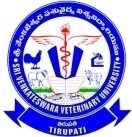 SRI VENKATESWARA VETERINARY UNIVERSITYAdministrative Office, Dr. Y.S.R  Bhavan, TirupatiName of the Bank and BranchDD Number and DateAmountName of the Bank and BranchDD Number and DateAmountSl.NoName of Chemicals / ReagentsRate QuotedDiscount ProposedSl.NoName of Lab WareRate QuotedDiscount ProposedSl.No.Name of Glass WareRate quotedDiscount ProposedSl.No.Name of Laboratory EquipmentsRate QuotedDiscount Proposed Sl.no.Name of Diagnostic kits Rate quotedDiscount ProposedSl.No.Name of  Antibiotic Disc Rate QuotedDiscount ProposedSl.no.Name  of Sugar  DiscsRate QuotedDiscount Proposed 12Sl.no. Name  of  Vaccines Rate QuotedDiscount Proposed12Sl.no. Name of Veterinary Drug / Veterinary Medicine Rate QuotedDiscount Proposed12Sl.no.Name of Human Drug / Human Medicine Rate QuotedDiscount Proposed12